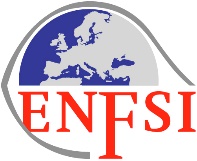 General remarksDefinition of by-lawsBy-laws are documents that govern particular types of ENFSI activities and are divided into several groups, depending on the scope of their use and approval procedure. By-laws are either statutory documents, policy statements or guidance documents.Structure and layoutThe by-laws should follow a uniform structure in sections, sub-sections, etc. The titles at the various levels should have a lay-out (letter type, capitals, size / points, bold, underlined, Italic, etc.) indicating the (sub-)level.  The format of the bullet type used in the document is the authorised choice but should be consistent throughout.Each document should be formatted as such:Font used: ArialColour: black (except top header and footer and ENFSI logo) Size:Title (first page): 16pt, CAPITALS, bold Top header: 11pt, CAPITALS, 50% greyFooter: 11pt1st level paragraph: 14pt, bold 2nd level paragraph: 12pt, underlined3rd level paragraph: 12ptRegular text: 11pt, justification, single line spacingTEMPLATE FOR ENFSI RULES (BY-LAWS) TEMPLATE FOR ENFSI RULES (BY-LAWS) TEMPLATE FOR ENFSI RULES (BY-LAWS) TEMPLATE FOR ENFSI RULES (BY-LAWS) DOCUMENT TYPE :TEMPLATEREF. CODE: ISSUE NO:ISSUE DATE:XX.XX.XXXX